 TERMO DE ASSENTIMENTO LIVRE E ESCLARECIDO 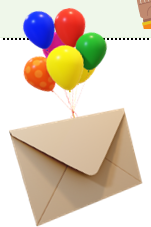 Você está sendo convidado(a) para participar da pesquisa que se chama:  (completar).Este documento serve para você ficar sabendo de tudo sobre a pesquisa e o que vai acontecer nela, não se esqueça qualquer dúvida é só perguntar para o pesquisador ou seu responsável. Por que a pesquisa está sendo realizada? Ela está sendo feita para (apresentar os objetivos da pesquisa), isso porque (justificativa para sua realização).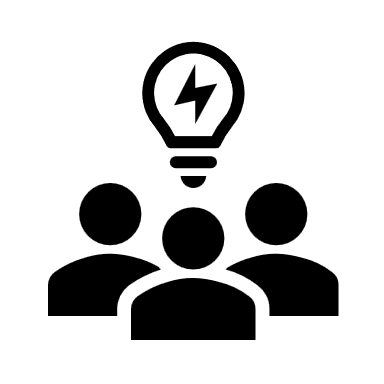 Quem pode participar? (especificar qual será a população alvo da pesquisa)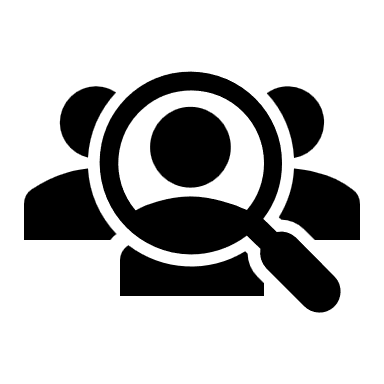 O que vai acontecer durante a pesquisa?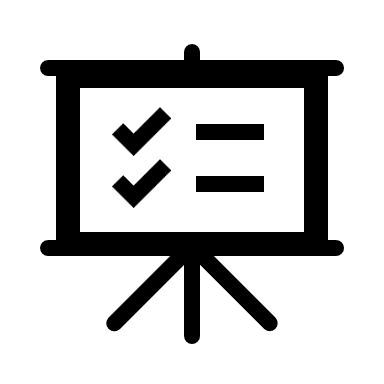 Se você quiser participar, nós iremos (listar e explicar brevemente em linguagem acessível os procedimentos a serem realizados na pesquisa de forma que o participante possa entender: procedimentos, questionários, entrevistas, testes e exames, quanto tempo será necessário para a participação do voluntário na pesquisa, quantas visitas ocorrerão, detalhes sobre randomização se pertinente, etc.; no caso de haver coleta de material biológico, deve ser informado o tipo de material e como será coletado, o motivo da coleta (que tipo de análise será feita com o material), e o que será feito com o material biológico, após sua utilização (será descartado? armazenado?).  Quais são os riscos ao participar? É importante que você saiba...(descrever detalhadamente os possíveis riscos, prejuízos, desconforto, lesões que podem ser provocados pela pesquisa, mesmo que mínimos como, por exemplo, constrangimento e cansaço. Segundo a CONEP não há pesquisas sem risco);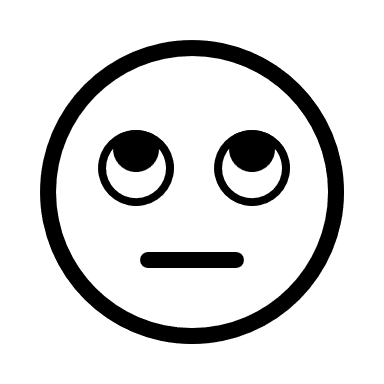 Mas não se preocupe! Vamos tomar bastante cuidado. Descreva os meios de minimizar os riscos  (“te entrevistaremos num local reservado, adequaremos os móveis ergonomicamente, guardaremos os docs. em envelopes a serem lacrados...) E se algo der errado?: Caso aconteça algo de errado, você receberá todo cuidado sem custo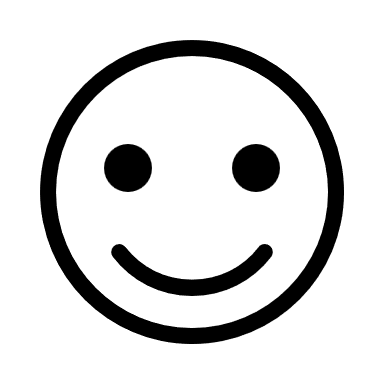 Participar desta pesquisa pode ser bom pois (descrever os benefícios esperados: benefícios diretos para o participante, como por exemplo, benefícios referentes aos procedimentos realizados, acesso a resultados de exames, etc.; e/ou benefícios indiretos, para a sociedade, como avanço nos conhecimentos sobre o que está sendo pesquisado);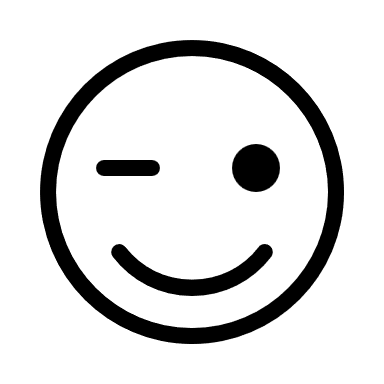 E aí, quer participar? Faça um x na sua opção.Sim (  )					Não (  )                     Se você marcou sim, por favor assine aqui:Declaração do participanteEu, ___________________________________________, aceito a participar da pesquisa. Entendi as informações importantes da pesquisa, sei que posso desistir de participar a qualquer momento e que isto não irá causar nenhum outro problema. Autorizo a divulgação dos dados obtidos neste estudo mantendo em sigilo a minha identidade. Os pesquisadores conversaram comigo e tiraram minhas dúvidas.Assinatura: _______________________________________ data:________________________Acesso à informaçãoEm caso de dúvidas sobre a pesquisa, você poderá entrar em contato com o pesquisador responsável ____ (nome), nos telefones ________, celular ________ (incluir fixo e celular), endereço ______________________ e e-mail _______________ (se necessário, inserir dados de outros pesquisadores envolvidos). Este estudo foi analisado por um Comitê de Ética em Pesquisa (CEP) que é um órgão que protege o bem-estar dos participantes de pesquisas. Caso você tenha dúvidas e/ou perguntas sobre seus direitos como participante deste estudo ou se estiver insatisfeito com a maneira como o estudo está sendo realizado, entre em contato com o Comitê de Ética em Pesquisa (CEP) da Universidade Federal de São Paulo, situado na Rua Botucatu, 740, Térreo CEP 04023-900, Vila Clementino, São Paulo/SP, telefones (11) 3385-4343 ramal 8699 ou 8557, de segunda a sexta, das 08:00 às 13:00hs ou pelo e-mail cep@unifesp.br. (Pesquisador: certifique-se sempre se o endereço permanece o mesmo)Declaração do pesquisadorDeclaro que obtive de forma apropriada e voluntária o assentimento deste participante para a participação neste estudo. Declaro ainda que me comprometo a cumprir todos os termos aqui descritos. Nome do Pesquisador:__________________________________________________________Assinatura: ________________________________________ Local/data:________________________Nome do auxiliar de pesquisa/testemunha (Se houver):_______________________________Assinatura: _________________________________________ Local/data:_______________________ (Os campos para assinatura devem ser uma continuidade do TCLE e não vir em folha separada; Favor ajustar a paginação para que isso não ocorra.Nos casos em que o participante for iletrado, incluir espaço para impressão digital e deixar espaço para assinatura de ao menos uma testemunha que presenciou o esclarecimento/consentimento:Assinatura Datiloscópica (se não alfabetizado)Presenciei a solicitação de consentimento, esclarecimentos sobre a pesquisa e aceite do participante.Testemunhas (não ligadas à equipe de pesquisadores):Nome: _______________________________________; Assinatura: ___________________________